В региональном конкурсе – выставке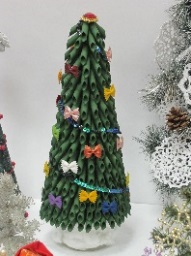 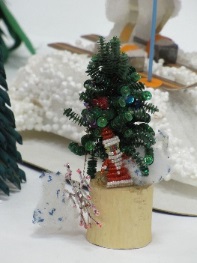 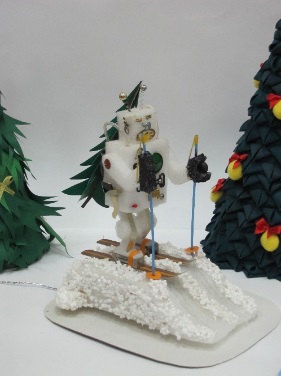 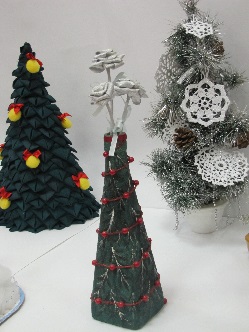 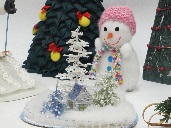 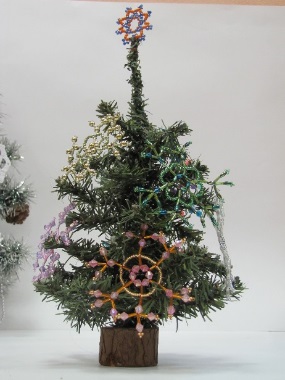 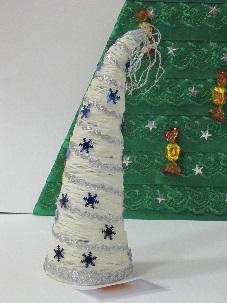 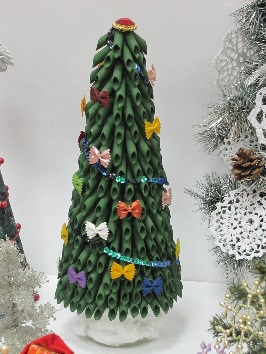 «Новогодний дизайн-проект»16 учащихся нашего Центра представили 18 работ - новогодние композиции и нарядные елочки.Объединение «Мастерица»Малкова НадеждаВанеева АнастасияКузнецова АнастасияПищева АнастасияСерова ТатьянаЖуравлёва ДарьяВасильева АнастасияГудкова ПолинаПопова ТатьянаВласова ВероникаГуляева КристинаОбъединение «Марья-Искусница»Марченко ЛюбовьИванова АленаШилова ВалерияШилова ВероникаЧекменева АленаПод руководством педагоговИрины Викторовны Писаренко иНатальи Александровны СиленокПожелаем удачи нашим конкурсантам!!!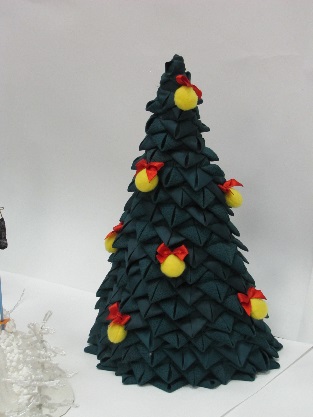 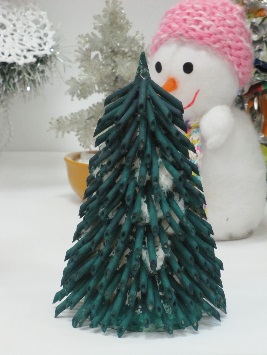 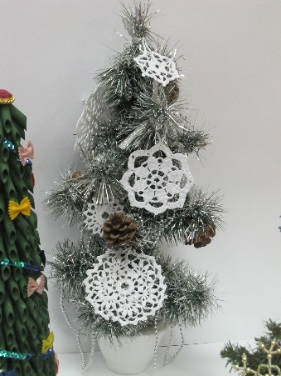 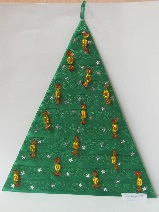 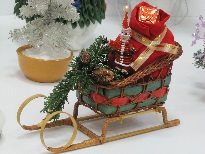 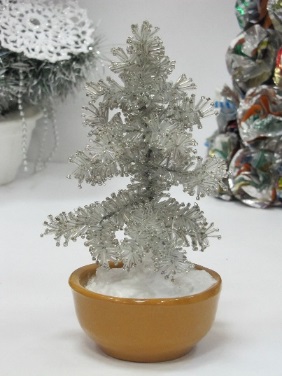 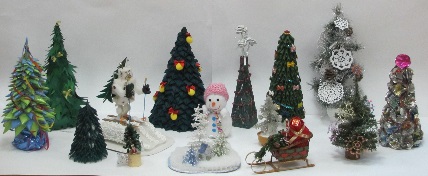 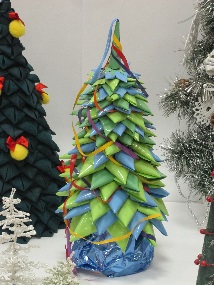 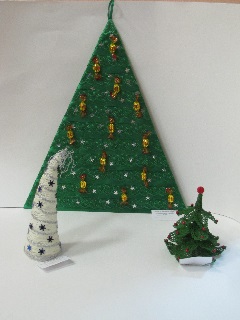 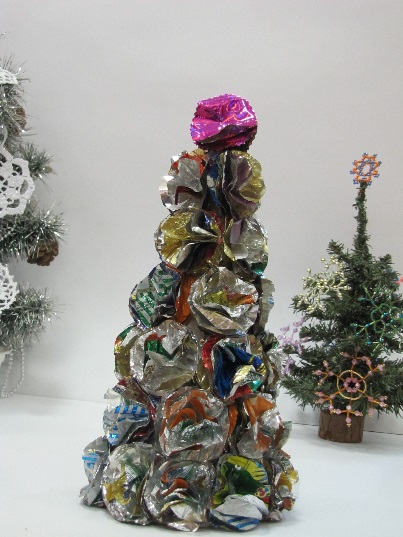 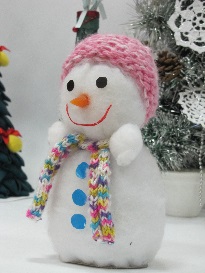 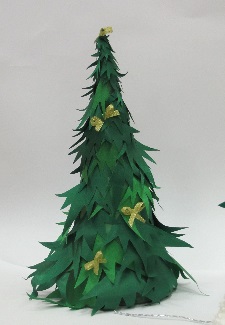 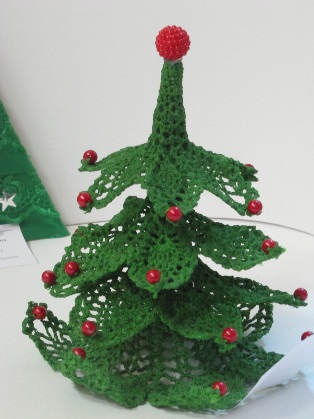 